Animal journal Transient reductions in milk fat synthesis and their association with the ruminal and metabolic profile in dairy cows fed high-starch, low-fat dietsE. C. Sandri, J. Lévesque, A. Marco, Y. Couture, R. Gervais, D. E. RicoSupplementary Table S1 Treatment assignment of a repeated design to study the induction and recovery of subacute ruminal acidosis (SARA) of fed a high-starch, low-fat diet (SARA), a low-starch, low-fat diet (Control), or a low-starch, low-fat diet after SARA induction (Recovery).Supplementary Table S2 Evolution of milk fatty acids of cows fed a high-starch, low-fat diet (SARA), a low-starch, low-fat diet (Control), or a low-starch, low-fat diet after SARA induction (Recovery).S = SARA (Subacute ruminal acidosis); C = Control; R = Recovery; CLA = Conjugated linoleic acid¹ % of milk fatSupplementary Table S3 Evolution of plasma cytokines content of cows fed a high-starch, low-fat diet (SARA), a low-starch, low-fat diet (Control), or a low-starch, low-fat diet after SARA induction (Recovery).S = SARA (Subacute ruminal acidosis); C = Control; R = Recovery; IFNα = Interferon–alpha; IFNγ = Interferon-gamma; IL-13 = Interleukin-13; IL-1 F1 = Interleukin-1 alpha; IL-1 F5 = Interleukin-1 F5; IL-21 = interleukin-21; IP-10 = Interferon gamma-induced protein 10; MIG = Monokine induced by gamma; MIP-1β = Macrophage inflammatory protein-1 beta; TNFα = Tumor Necrosis Factor alpha¹ pg/ml 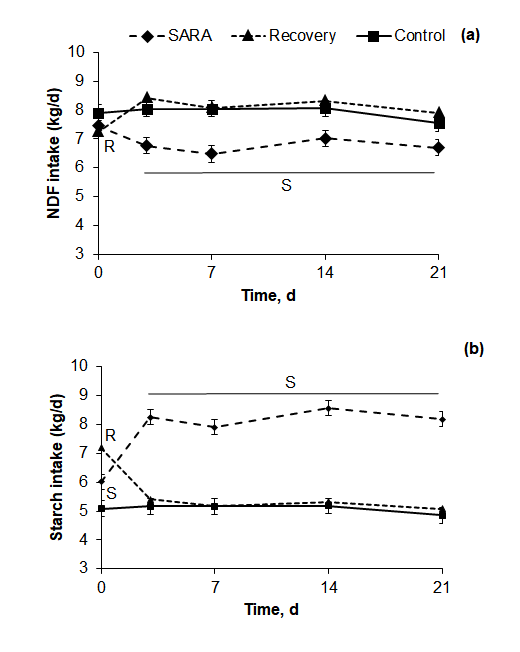 Supplementary Figure S1 Neutral detergent fiber (NDF) (a) and starch (b) intakes of cows fed a high-starch, low-fat diet (SARA), a low-starch, low-fat diet (Control), or a low-starch, low-fat diet after SARA induction (Recovery). S: SARA vs. Control = P < 0.05; R: Recovery vs. Control = P < 0.05.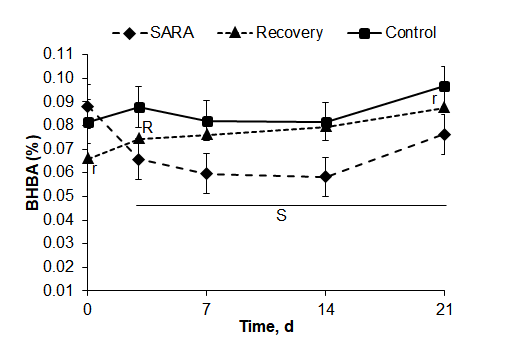 Supplementary Figure S2 Evolution of the milk β-hydroxybutyrate (BHBA) content of cows fed a high-starch, low-fat diet (SARA), a low-starch, low-fat diet (Control), or a low-starch, low-fat diet after SARA induction (Recovery). S: SARA vs. Control = P < 0.05; R: Recovery vs. Control = P < 0.05; r: Recovery vs. Control = P < 0.10.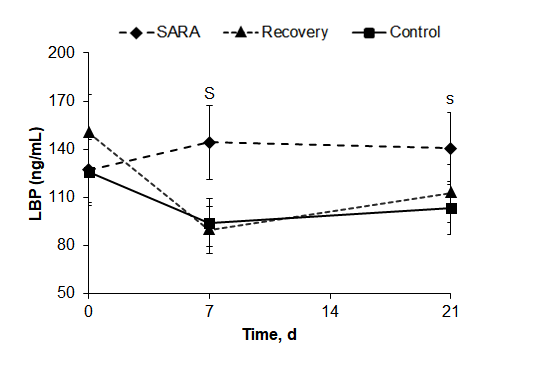 Supplementary Figure S3 Evolution of plasma lipopolysaccharide-binding protein (LBP) content of cows fed a high-starch, low-fat diet (SARA), a low-starch, low-fat diet (Control), or a low-starch, low-fat diet after SARA induction (Recovery). S: SARA vs. Control = P < 0.05; s: SARA vs. Control = P < 0.10,AssignmentPre-experimentPeriod 1Period 2Period 31ControlControlSARARecovery2SARARecoveryControlSARA3ControlSARARecoveryControlP - valueP - valueP - valueP - valueP - valueP - valueP - valueP - valueP - valueP - value-----Contrasts----------Contrasts----------Contrasts----------Contrasts-----Fatty acid¹DayControlControlSARASARARecoveryRecoverySEMS vs. CS vs. CR vs. CR vs. CTreatmentTreatmentDayDayTreatment x dayTreatment x day4:002.802.802.462.462.022.020.2160.1220.122<.001<.0010.0090.0090.1550.1550.0470.04732.532.532.192.192.402.400.2160.1220.1220.5500.55072.712.712.282.282.572.570.2160.0500.0500.5270.527142.662.662.522.522.672.670.2160.5320.5320.9620.962212.642.642.372.372.892.890.2160.2040.2040.2550.2555:000.04070.04070.03010.03010.04780.04780.0500.0230.0230.1240.124<.001<.0010.4870.487<.001<.00130.03380.03380.04830.04830.03420.03420.0500.0190.0190.9290.92970.03720.03720.05190.05190.03350.03350.0500.0170.0170.4300.430140.03650.03650.05910.05910.03410.03410.050<.001<.0010.5950.595210.03380.03380.04850.04850.04250.04250.0500.0170.0170.0600.0606:002.272.272.052.051.831.830.1520.1390.139<.001<.0010.0370.0370.0290.0290.2290.22932.082.081.911.911.981.980.1520.2770.2770.5290.52972.222.221.941.942.102.100.1520.0680.0680.4350.435142.242.242.152.152.242.240.1520.5470.5470.9770.977212.212.212.092.092.392.390.1520.4390.4390.2450.2457:000.04560.04560.03520.03520.06150.06150.0050.0590.0590.0410.041<.001<.0010.7570.757<.001<.00130.03980.03980.05920.05920.04050.04050.0050.0100.0100.8980.89870.04190.04190.06580.06580.03480.03480.005<.001<.0010.1950.195140.04220.04220.07100.07100.03800.03800.005<.001<.0010.4420.442210.03900.03900.06040.06040.04750.04750.005<.001<.0010.1200.1208:001.541.541.431.431.361.360.08550.1830.1830.0370.0370.3160.3160.0110.0110.6830.68331.431.431.401.401.411.410.08550.7480.7480.8300.83071.521.521.411.411.461.460.08550.2100.2100.4750.475141.571.571.541.541.561.560.08550.7240.7240.8710.871211.521.521.511.511.611.610.08550.9270.9270.2890.2899:000.05890.05890.05240.05240.08800.08800.0070.3440.344<.001<.001<.001<.0010.7000.700<.001<.00130.04960.04960.08950.08950.05870.05870.007<.001<.0010.1870.18770.05280.05280.09460.09460.05090.05090.007<.001<.0010.7780.778140.06190.06190.09670.09670.05370.05370.007<.001<.0010.2310.231210.05300.05300.08440.08440.06090.06090.007<.001<.0010.2530.25310:003.973.973.803.803.893.890.2140.4120.4120.7090.7090.3880.3880.0360.0360.8500.85033.733.733.993.993.813.810.2140.2210.2210.7020.70273.893.894.014.013.813.810.2140.5610.5610.7090.709144.204.204.364.364.124.120.2140.4520.4520.7100.710214.014.014.234.234.224.220.2140.2910.2910.3090.30910:100.3740.3740.3460.3460.3510.3510.02010.1740.1740.2690.2690.6570.6570.0100.0100.7570.75730.3610.3610.3700.3700.3560.3560.02010.6340.6340.8090.80970.3720.3720.3790.3790.3640.3640.02010.7500.7500.6910.691140.4000.4000.4100.4100.3890.3890.02010.6180.6180.5850.585210.3760.3760.3960.3960.3990.3990.02010.3260.3260.2470.24711:000.1050.1050.0880.0880.1780.1780.01390.2000.200<.001<.001<.001<.0010.4490.449<.001<.00130.0990.0990.1800.1800.1120.1120.0139<.001<.0010.3630.36370.0960.0960.1980.1980.0980.0980.0139<.001<.0010.8860.886140.1150.1150.1930.1930.1040.1040.0139<.001<.0010.4430.443210.0990.0990.1680.1680.1080.1080.0139<.001<.0010.5150.51512:004.914.914.744.745.135.130.2600.5250.5250.3850.3850.0050.0050.0220.0220.2050.20534.624.625.225.224.824.820.2600.0220.0220.4550.45574.774.775.265.264.734.730.2600.0570.0570.8820.882145.295.295.715.715.145.140.2600.1070.1070.5840.584214.974.975.495.495.245.240.2600.0490.0490.3050.30513:000.1520.1520.1380.1380.2360.2360.01490.3350.335<.001<.001<.001<.0010.7440.744<.001<.00130.1440.1440.2320.2320.1630.1630.0149<.001<.0010.2150.21570.1440.1440.2510.2510.1460.1460.0149<.001<.0010.8980.898140.1550.1550.2480.2480.1430.1430.0149<.001<.0010.4290.429210.1420.1420.2190.2190.1540.1540.0149<.001<.0010.4280.428Iso 13:000.02440.02440.03450.03450.03070.03070.03710.0070.0070.0900.0900.9900.9900.6260.6260.0120.01230.02810.02810.02380.02380.03110.03110.03710.2450.2450.4170.41770.03410.03410.02610.02610.02980.02980.03710.0330.0330.2470.247140.02940.02940.03130.03130.02970.02970.03710.6100.6100.9370.937210.02980.02980.03020.03020.02360.02360.03710.9080.9080.0940.094anteiso 13:000.01830.01830.01160.01160.00760.00760.04030.1010.1010.0090.0090.4770.4770.9990.9990.1830.18330.01430.01430.01090.01090.01270.01270.04030.3980.3980.6920.69270.01220.01220.01300.01300.01260.01260.04030.8300.8300.9070.907140.01230.01230.01340.01340.01350.01350.04030.7720.7720.7560.756210.01160.01160.00860.00860.01750.01750.04030.4720.4720.1390.13914:0013.5113.5113.4913.4913.5613.560.4790.9600.9600.9120.9120.3440.3440.0620.0620.9240.924312.9512.9513.4613.4613.7613.760.4790.2920.2920.0940.094713.3813.3813.5213.5213.3213.320.4790.7620.7620.9140.9141413.9813.9814.3514.3513.9213.920.4790.4390.4390.9100.9102113.4813.4813.9713.9713.9113.910.4790.3070.3070.3790.379cis-9 14:101.131.131.101.101.191.190.05600.54520.54520.32550.32550.04000.04000.04200.04200.05590.055931.131.131.231.231.161.160.05600.06470.06470.63750.637571.131.131.281.281.121.120.05600.01120.01120.79570.7957141.231.231.371.371.181.180.05600.01930.01930.37380.3738211.141.141.261.261.181.180.05600.03990.03990.48200.4820cis-11 14:100.07160.07160.06860.06860.08330.08330.00530.5680.5680.0300.030<.001<.0010.0850.0850.0300.03030.06820.06820.09040.09040.07120.07120.0053<.001<.0010.5630.56370.06800.06800.08890.08890.06890.06890.00530.0010.0010.8590.859140.07730.07730.09140.09140.07760.07760.00530.0090.0090.9520.952210.07430.07430.08450.08450.07950.07950.00530.0590.0590.3350.33515:001.221.221.191.191.691.690.08120.7120.712<.001<.001<.001<.0010.2730.273<.001<.00131.211.211.611.611.371.370.0812<.001<.0010.0420.04271.211.211.701.701.241.240.0812<.001<.0010.7010.701141.221.221.661.661.201.200.0812<.001<.0010.8260.826211.171.171.521.521.201.200.0812<.001<.0010.7590.759iso 15:000.1910.1910.1920.1920.1740.1740.08080.9130.9130.0460.046<.001<.0010.2320.232<.001<.00130.1920.1920.1550.1550.2090.2090.0808<.001<.0010.0340.03470.1900.1900.1640.1640.1910.1910.08080.01300.01300.9280.928140.1830.1830.1630.1630.1910.1910.08080.01550.01550.3100.310210.1820.1820.1660.1660.1820.1820.08080.04570.04570.9910.99115:100.03560.03560.03470.03470.02590.02590.03510.7940.7940.0060.0060.1470.1470.6700.6700.0350.03530.03110.03110.03160.03160.03240.03240.03510.8780.8780.7130.71370.03430.03430.02880.02880.03020.03020.03510.1230.1230.2480.248140.03010.03010.02770.02770.02980.02980.03510.5110.5110.9450.945210.03270.03270.02560.02560.03550.03550.03510.0450.0450.4290.42916:0029.3029.3030.3430.3430.9730.970.8220.2080.2080.0430.0430.0320.0320.0970.0970.9240.924329.6729.6730.6130.6130.6930.690.8220.2530.2530.2170.217728.9528.9529.5529.5530.0730.070.8220.4620.4620.1740.1741429.1529.1529.4529.4529.9729.970.8220.7150.7150.3180.3182128.9828.9829.7429.7428.9728.970.8220.3560.3560.9940.994cis-9 16:101.251.251.221.221.281.280.06350.7000.7000.6260.6260.0170.0170.1120.1120.5530.55331.291.291.351.351.251.250.06350.3730.3730.4590.45971.251.251.351.351.211.210.06350.1060.1060.5120.512141.311.311.341.341.221.220.06350.5670.5670.1620.162211.201.201.261.261.171.170.06350.3370.3370.6560.656cis-11 16:100.04770.04770.03270.03270.03090.03090.05020.0030.0030.0100.0100.2320.2320.5040.5040.0210.02130.03140.03140.03860.03860.02990.02990.05020.1540.1540.7660.76670.03370.03370.03590.03590.02690.02690.05020.6600.6600.1790.179140.03270.03270.03370.03370.03450.03450.05020.8490.8490.7170.717210.03080.03080.03310.03310.03630.03630.05020.6530.6530.2740.274cis-13 16:100.1600.1600.1640.1640.2030.2030.01130.7410.7410.0200.020<.001<.0010.1450.145<.001<.00130.1730.1730.2160.2160.1770.1770.01130.0200.0200.7160.71670.1660.1660.2030.2030.1670.1670.01130.0130.0130.9260.926140.1800.1800.2060.2060.1800.1800.01130.0210.0210.9870.987210.1780.1780.2070.2070.1770.1770.01130.0120.0120.9030.903cis-14 16:100.01210.01210.01830.01830.01360.01360.02930.0380.0380.6190.6190.0930.0930.7320.7320.1160.11630.01540.01540.01780.01780.01360.01360.02930.3980.3980.5560.55670.01800.01800.01810.01810.01500.01500.02930.9830.9830.3100.310140.02100.02100.01290.01290.01400.01400.02930.0070.0070.0190.019210.01720.01720.01590.01590.01450.01450.02930.6590.6590.3730.373trans-5 16:100.01380.01380.01380.01380.01160.01160.02830.9980.9980.4540.4540.2210.2210.0370.0370.0950.09530.01260.01260.01070.01070.00820.00820.02830.4920.4920.1220.12270.01230.01230.01090.01090.01300.01300.02830.6100.6100.7980.798140.00530.00530.01510.01510.00810.00810.02830.0060.0060.3200.320210.01410.01410.01480.01480.01340.01340.02830.8040.8040.8030.803trans-6-8 16:100.02920.02920.03230.03230.03270.03270.03800.4200.4200.3610.3610.0490.0490.2070.2070.8590.85930.03530.03530.03710.03710.03170.03170.03800.6330.6330.3370.33770.03180.03180.03680.03680.03180.03180.03800.1910.1911.0001.000140.02850.02850.03590.03590.02970.02970.03800.0530.0530.7670.767210.02970.02970.03090.03090.02930.02930.03800.7600.7600.9020.902trans-9 16:100.04580.04580.04810.04810.04190.04190.04160.5820.5820.3520.3520.0400.0400.0090.0090.3900.39030.05520.05520.04330.04330.04610.04610.04160.0050.0050.0310.03170.04960.04960.04490.04490.04660.04660.04160.2600.2600.4780.478140.05050.05050.03950.03950.04040.04040.04160.0090.0090.0170.017210.04470.04470.03870.03870.03700.03700.04160.1520.1520.0650.06517:000.3710.3710.3760.3760.4270.4270.02140.8180.8180.0090.0090.4710.4710.2510.2510.0310.03130.3870.3870.3880.3880.3960.3960.02140.9600.9600.6570.65770.3790.3790.4160.4160.3730.3730.02140.0920.0920.7660.766140.3710.3710.3760.3760.3600.3600.02140.8000.8000.6050.605210.3850.3850.3930.3930.3480.3480.02140.7090.7090.0860.086iso 17:0 + 16:100.1760.1760.1780.1780.1790.1790.00950.9100.9100.7580.7580.0170.0170.2570.2570.0300.03030.1900.1900.1560.1560.1970.1970.00950.0010.0010.4350.43570.1900.1900.1770.1770.1890.1890.00950.1860.1860.9610.961140.1790.1790.1740.1740.1740.1740.00950.6160.6160.6100.610210.1820.1820.1740.1740.1670.1670.00950.4320.4320.1330.133anteiso 17:0 + 16:100.4220.4220.3990.3990.3560.3560.01830.2070.2070.00040.00040.0300.0300.7430.7430.0260.02630.4020.4020.3910.3910.3950.3950.01830.5400.5400.7130.71370.4050.4050.3790.3790.4000.4000.01830.1540.1540.7940.794140.4170.4170.3650.3650.4140.4140.01830.0050.0050.8850.885210.3940.3940.3650.3650.3960.3960.01830.1090.1090.9060.906cis-9 17:100.1570.1570.1630.1630.1630.1630.01410.7080.7080.6690.6690.0340.0340.2820.2820.9170.91730.1620.1620.1630.1630.1500.1500.01410.9620.9620.3710.37170.1560.1560.1760.1760.1500.1500.01410.1650.1650.6740.674140.1550.1550.1640.1640.1400.1400.01410.5320.5320.2970.297210.1480.1480.1550.1550.1340.1340.01410.6250.6250.3170.31718:005.365.365.815.815.045.040.3720.2330.2330.3930.3930.0400.0400.0260.0260.0290.02935.685.684.714.715.255.250.3720.0100.0100.2490.24975.595.594.684.685.565.560.3720.0160.0160.9500.950145.005.004.234.235.055.050.3720.0400.0400.9060.906215.925.924.794.795.345.340.3720.0030.0030.1210.121trans-4 18:100.01100.01100.01300.01300.01260.01260.02640.4440.4440.5600.5600.6070.6070.3330.3330.8840.88430.01140.01140.01410.01410.01110.01110.02640.2950.2950.9270.92770.00890.00890.01190.01190.01140.01140.02640.2610.2610.3580.358140.01010.01010.01000.01000.00860.00860.02640.9730.9730.5790.579210.01290.01290.01090.01090.01210.01210.02640.4530.4530.7730.773trans-5 18:100.01550.01550.01480.01480.01590.01590.02310.7560.7560.8790.8790.5130.5130.6110.6110.6410.64130.01400.01400.01500.01500.01350.01350.02310.6720.6720.8250.82570.01890.01890.01530.01530.01400.01400.02310.1200.1200.0360.036140.01330.01330.01610.01610.01400.01400.02310.2410.2410.7860.786210.01460.01460.01540.01540.01390.01390.02310.7400.7400.7660.766trans-6-8 18:100.1710.1710.1760.1760.1800.1800.01340.6850.6850.4840.4840.0220.0220.2500.2500.3960.39630.2020.2020.1710.1710.1700.1700.01340.0240.0240.0200.02070.1900.1900.1880.1880.1640.1640.01340.8480.8480.0540.054140.1790.1790.1640.1640.1630.1630.01340.2770.2770.2480.248210.1760.1760.1710.1710.1560.1560.01340.6780.6780.1360.136trans-9 18:100.3490.3490.3570.3570.3370.3370.03890.8430.8430.7520.7520.0140.0140.0240.0240.6960.69630.4090.4090.3180.3180.3380.3380.03890.0210.0210.0680.06870.3740.3740.3480.3480.3010.3010.03890.5020.5020.0630.063140.3460.3460.2920.2920.3140.3140.03890.1670.1670.4080.408210.3150.3150.2960.2960.2550.2550.03890.6270.6270.1310.131trans-12 18:100.2190.2190.2130.2130.2420.2420.02420.8000.8000.3450.3450.5970.5970.0410.0410.1150.11530.2770.2770.2200.2200.2220.2220.02420.0190.0190.0250.02570.2470.2470.2700.2700.2200.2200.02420.3310.3310.2800.280140.1960.1960.2090.2090.2110.2110.02420.5930.5930.5440.544210.2230.2230.2340.2340.2130.2130.02420.6380.6380.6760.676trans-16 18:100.1660.1660.1280.1280.1540.1540.02710.1620.1620.6660.6660.1500.1500.1520.1520.5600.56030.1730.1730.1280.1280.1160.1160.02710.1010.1010.0380.03870.1820.1820.1730.1730.1370.1370.02710.7410.7410.0980.098140.1160.1160.1330.1330.1260.1260.02710.5260.5260.7190.719210.1460.1460.1370.1370.1350.1350.02710.7400.7400.6870.687cis-9 18:1010.8210.8210.9610.9610.2910.290.7550.8600.8600.4830.4830.1040.1040.3340.3340.9480.948311.5611.5610.5510.5510.5110.510.7550.1820.1820.1640.164711.4311.4310.8310.8311.2111.210.7550.4260.4260.7690.7691410.6410.649.789.7810.3510.350.7550.2560.2560.7080.7082111.2411.2410.2310.2310.4910.490.7550.1800.1800.3170.317cis-11 18:101.0291.0290.9840.9840.9970.9970.1090.6770.6770.7690.7690.1710.1710.0300.0300.9560.95631.0551.0551.0501.0500.9930.9930.1090.9600.9600.5680.56870.9980.9981.0071.0070.8760.8760.1090.9310.9310.2630.263140.8950.8950.8610.8610.8530.8530.1090.7510.7510.6950.695210.8190.8190.8540.8540.6610.6610.1090.7450.7450.1480.148cis-12 18:100.5110.5110.4180.4180.4610.4610.06390.1460.1460.4320.4320.3290.3290.0170.0170.6920.69230.5250.5250.4630.4630.4380.4380.06390.3320.3320.1760.17670.4610.4610.4620.4620.4060.4060.06390.9870.9870.3910.391140.3850.3850.3170.3170.3920.3920.06390.2840.2840.9150.915210.3440.3440.3940.3940.3340.3340.06390.4350.4350.8760.876cis-13 18:100.1590.1590.0930.0930.1130.1130.03810.0850.0850.2310.2310.0370.0370.0450.0450.5970.59730.1500.1500.0870.0870.0790.0790.03810.1000.1000.0630.06370.1570.1570.1130.1130.0720.0720.03810.2590.2590.0280.028140.0700.0700.0550.0550.0830.0830.03810.6990.6990.7430.743210.0720.0720.0820.0820.0570.0570.03810.7920.7920.6980.698cis-9, trans-12 18:200.02750.02750.03140.03140.03730.03730.03140.2170.2170.0230.0230.0440.0440.5660.5660.0430.04330.03330.03330.03850.03850.03200.03200.03140.1060.1060.6780.67870.03260.03260.03760.03760.03110.03110.03140.1100.1100.6350.635140.03170.03170.03670.03670.03190.03190.03140.1180.1180.9590.959210.03280.03280.03530.03530.02820.02820.03140.4240.4240.1440.144trans-8, cis-13 18:200.05740.05740.06660.06660.07610.07610.05770.1140.1140.0150.0150.0220.0220.0800.0800.0510.05130.07100.07100.07790.07790.06880.06880.05770.2310.2310.7100.71070.07300.07300.08360.08360.06890.06890.05770.0670.0670.4860.486140.07010.07010.07480.07480.06670.06670.05770.4250.4250.5570.557210.06940.06940.07080.07080.06360.06360.05770.8050.8050.3140.314trans-9, cis-12 18:200.02320.02320.02670.02670.02850.02850.02240.1200.1200.0190.0190.0110.0110.0100.0100.0630.06330.03010.03010.03120.03120.02690.02690.02240.6290.6290.1480.14870.02970.02970.02960.02960.02470.02470.02240.9890.9890.0260.026140.02650.02650.03010.03010.02540.02540.02240.1020.1020.6240.624210.02650.02650.02580.02580.02280.02280.02240.7630.7630.1010.101trans-9, cis-13 18:200.1670.1670.1670.1670.1970.1970.01820.9960.9960.1060.1060.2530.2530.8760.8760.1530.15330.1780.1780.2060.2060.1650.1650.01820.1250.1250.4800.48070.1780.1780.2100.2100.1730.1730.01820.0890.0890.7480.748140.1820.1820.1870.1870.1680.1680.01820.7810.7810.4540.454210.1870.1870.1810.1810.1880.1880.01820.7300.7300.9280.928trans-11, cis-15 18:200.03690.03690.04380.04380.03180.03180.04780.1540.1540.2830.283<.001<.0010.0220.0220.0200.02030.04830.04830.03580.03580.04400.04400.04780.0100.0100.3750.37570.04980.04980.03350.03350.05000.05000.04780.0010.0010.9680.968140.03980.03980.02930.02930.04300.04300.04780.0290.0290.4980.498210.04230.04230.03000.03000.04090.04090.04780.0110.0110.7680.76818:2 n601.111.111.191.191.391.390.1020.4440.4440.0700.0700.0300.0300.3100.3100.3900.39031.261.261.351.351.301.300.1020.3780.3780.6790.67971.201.201.401.401.371.370.1020.0590.0590.1100.110141.211.211.321.321.221.220.1020.3100.3100.9580.958211.301.301.401.401.291.290.1020.3320.3320.9160.91618:3 n600.02730.02730.02250.02250.02740.02740.03100.1250.1250.9860.9860.3680.3680.8890.8890.2840.28430.02410.02410.02930.02930.02600.02600.03100.0900.0900.5360.53670.02330.02330.02810.02810.02510.02510.03100.1260.1260.5700.570140.02470.02470.02670.02670.02420.02420.03100.5080.5080.8670.867210.02470.02470.02630.02630.02940.02940.03100.6050.6050.1240.12418:3 n300.03180.03180.03090.03090.02980.02980.00620.8760.8760.7440.7440.6650.6650.0440.0440.8130.81330.03060.03060.02570.02570.02160.02160.00620.4250.4250.1450.14570.03030.03030.03100.03100.03090.03090.00620.9100.9100.9150.915140.02900.02900.03250.03250.02980.02980.00620.5690.5690.9030.903210.04060.04060.03140.03140.03940.03940.00620.1400.1400.8550.85518:4 n300.01960.01960.01090.01090.01190.01190.04940.0780.0780.1180.1180.1890.1890.0130.0130.6380.63830.01160.01160.00860.00860.00950.00950.04940.5400.5400.6640.66470.01730.01730.01160.01160.01640.01640.04940.2460.2460.8560.856140.01180.01180.01200.01200.01250.01250.04940.9740.9740.8830.883210.01760.01760.01630.01630.02510.02510.04940.7890.7890.1330.133cis-9, trans-11 CLA00.2420.2420.2490.2490.2380.2380.02180.7670.7670.8360.8360.1360.1360.1590.1590.7740.77430.2640.2640.2540.2540.2630.2630.02180.6500.6500.9650.96570.2590.2590.2520.2520.2930.2930.02180.7520.7520.1170.117140.2470.2470.2260.2260.2500.2500.02180.3410.3410.9070.907210.2560.2560.2280.2280.2620.2620.02180.1980.1980.7680.76820:000.08060.08060.06790.06790.06070.06070.01030.2170.2170.0550.0550.2160.2160.0180.0180.4430.44330.06890.06890.06050.06050.06070.06070.01030.4100.4100.4230.42370.07180.07180.06490.06490.07500.07500.01030.5040.5040.7570.757140.07200.07200.07600.07600.07060.07060.01030.6970.6970.8880.888210.08700.08700.07070.07070.09290.09290.01030.1150.1150.5670.56720:2 n600.02430.02430.01680.01680.01770.01770.03590.0390.0390.0670.0670.5240.5240.4520.4520.1110.11130.01850.01850.01940.01940.01810.01810.03590.8070.8070.9120.91270.02330.02330.01930.01930.01880.01880.03590.2680.2680.2070.207140.01790.01790.01930.01930.01650.01650.03590.7070.7070.6900.690210.01870.01870.01890.01890.02690.02690.03590.9760.9760.0250.02520:3 n600.05460.05460.02520.02520.02570.02570.01050.0060.0060.0070.0070.5700.5700.3620.3620.1540.15430.02680.02680.02330.02330.02290.02290.01050.7430.7430.7120.71270.02600.02600.03030.03030.03060.03060.01050.6830.6830.6620.662140.03260.03260.04050.04050.02920.02920.01050.4520.4520.7440.744210.03030.03030.02900.02900.04050.04050.01050.9030.9030.3320.33220:4 n300.01320.01320.00880.00880.00900.00900.03250.1720.1720.1940.1940.0130.0130.0200.0200.5400.54030.01270.01270.00810.00810.00840.00840.03250.1650.1650.1890.18970.01450.01450.01040.01040.01710.01710.03250.2190.2190.4170.417140.01340.01340.01090.01090.01610.01610.03250.4410.4410.4110.411210.01750.01750.01440.01440.02120.02120.03250.3420.3420.2660.26620:5 n300.03070.03070.02350.02350.02490.02490.03690.0520.0520.1150.1150.1660.1660.1340.1340.2580.25830.02640.02640.02530.02530.02340.02340.03690.7570.7570.4100.41070.02930.02930.02420.02420.02370.02370.03690.1740.1740.1310.131140.02220.02220.02350.02350.02160.02160.03690.7140.7140.8900.890210.02730.02730.02380.02380.03260.03260.03690.3420.3420.1530.15322:000.01960.01960.02420.02420.01750.01750.03020.1270.1270.4930.4930.1860.1860.3100.3100.1790.17930.01970.01970.01930.01930.01550.01550.03020.8720.8720.1670.16770.02270.02270.01830.01830.01840.01840.03020.1490.1490.1590.159140.01840.01840.01380.01380.01890.01890.03020.1260.1260.8760.876210.02130.02130.01790.01790.01920.01920.03020.2620.2620.4820.48222:2 n600.01840.01840.00830.00830.00940.00940.03950.0110.0110.0240.0240.1040.1040.1290.1290.0150.01530.01240.01240.00980.00980.00850.00850.03950.5070.5070.3250.32570.01020.01020.01330.01330.01640.01640.03950.4260.4260.1170.117140.01340.01340.00550.00550.00920.00920.03950.0470.0470.2900.290210.01080.01080.01180.01180.02150.02150.03950.7950.7950.0070.00722:6 n300.02540.02540.01430.01430.01760.01760.00590.0610.0610.1890.1890.4650.4650.0600.0600.4230.42330.01600.01600.01660.01660.02070.02070.00590.9150.9150.4250.42570.01500.01500.02160.02160.02270.02270.00590.2650.2650.1920.192140.01790.01790.02440.02440.02190.02190.00590.2740.2740.5070.507210.02600.02600.02370.02370.03170.03170.00590.6860.6860.3370.33724:000.04020.04020.02670.02670.01880.01880.00610.0270.0270.0060.0060.2450.2450.1220.1220.0180.01830.02090.02090.02240.02240.01670.01670.00610.8060.8060.4860.48670.02300.02300.02020.02020.02230.02230.00610.6420.6420.9110.911140.02330.02330.02660.02660.02050.02050.00610.5890.5890.6440.644210.02550.02550.01810.01810.03420.03420.00610.2210.2210.1550.155P - valueP - valueP - valueCytokine¹ControlSARARecoverySEMS vs. CS vs. CR vs. CIFNα3174163881.750.430.430.82IFNγ1313135313941.680.890.890.92IL-132253203922761.730.590.590.58IL-1 F12186220821861.730.970.970.97IL-1 F53752356937151.480.890.890.34IL-212416223124161.750.690.690.47IP-102637026370253361.510.990.990.85MIG8691810388661.540.730.730.63MIP-1β6998638041.420.460.460.81TNFα1261123612361.790.920.920.99